Wniosek o wydanie Rekomendacji TechnicznejWniosek jest skierowany doWnioskodawca(Nazwa i adres wnioskodawcy, NIP, REGON, KRS – jeśli dotyczy)Nazwa handlowa wyrobu, który ma być objęty Rekomendacją TechnicznąOpis techniczny wyrobu oraz zastosowanych materiałów i komponentówZamierzone zastosowanie wyrobuWłaściwości wyrobuMiejsce produkcji wyrobuOświadczenia wnioskodawcyOświadczam, że wyrób określony w pkt 3 i 4 jest objęty*:*Zaznaczyć właściwy punktZałączniki do wniosku (dokumentacja dotycząca wyrobu)      …………………………………………                        ……………………………………………Miejscowość i data                                          Podpis i pieczęć wnioskodawcy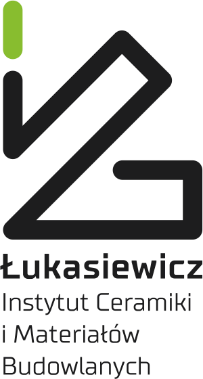 Sieć Badawcza Łukasiewicz – Instytut Ceramiki i Materiałów Budowlanych Centrum Zrównoważonego Budownictwa 
w KrakowieNormą zharmonizowanąPolska normąEuropejską oceną technicznąKrajową oceną technicznąOBLIGATORYJNIEOBLIGATORYJNIEOBLIGATORYJNIEInstrukcja stosowania i/lub Karta technicznaInstrukcja stosowania i/lub Karta technicznaInstrukcja stosowania i/lub Karta technicznaOpis Zakładowej Kontroli ProdukcjiOpis Zakładowej Kontroli ProdukcjiOpis Zakładowej Kontroli ProdukcjiOpis procesu produkcjiOpis procesu produkcjiOpis procesu produkcjiOPCJONALNIE(jeśli dotyczy wyrobu, zgodnie z odpowiedziami w pkt 8)OPCJONALNIE(jeśli dotyczy wyrobu, zgodnie z odpowiedziami w pkt 8)OPCJONALNIE(jeśli dotyczy wyrobu, zgodnie z odpowiedziami w pkt 8)Deklaracja Właściwości UżytkowychKrajowa Deklaracja Właściwości UżytkowychEuropejska Ocena TechnicznaKrajowa Ocena TechnicznaSprawozdania z badań